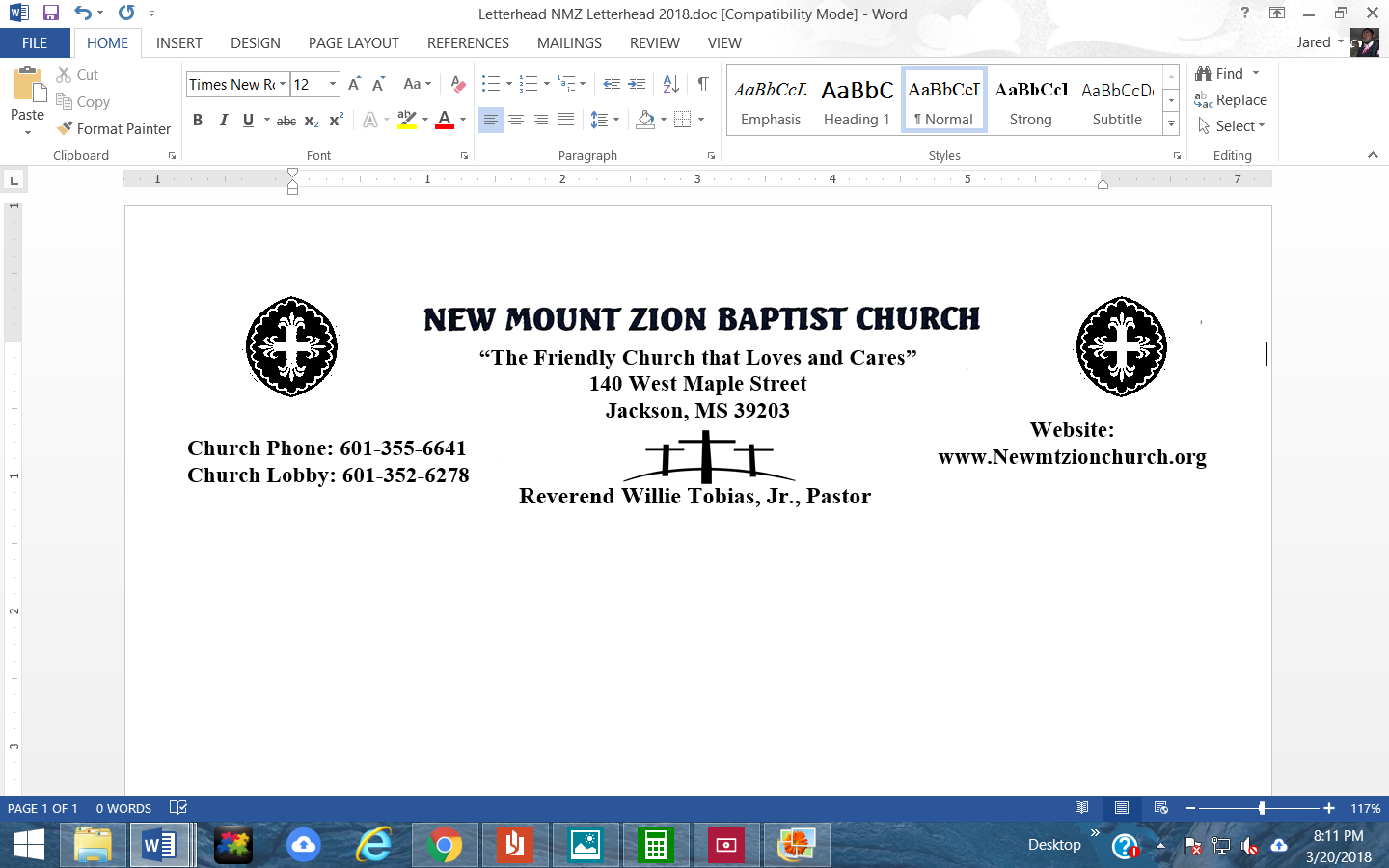 Genesis 4: 6-18 Bible Class: November 2, 2020Point to Ponder: The respect in regard to offerings in the Old Testament was shown by fire coming down from heaven and consuming the offering (the contest between Elijah and the prophets of Baal show this practice clearly). Abel's offering was consumed but Cain's offering was not. The respect was therefore evident to both Abel and Cain. There was nothing secretive about the rejection of Cain.Talk briefly about jealousy among family members.  (Sis. Johnnie Gregory & Sis. Brenda Newson)What does this chapter say to us, as it relates to how our worship should be in church or with GOD? True worship vs. False worship? (Sis. Betty Palmer & Bro. Chris Chapman)Briefly interpret verse 7. (Rev. Pullam)What does verse 10 mean when it says, “the voice of thy brother's blood crieth unto me from the ground.” (Sis. Genetra Robinson & Sis. Ida Berry).                                                      Discuss the curse of Cain, which is seen starting in verse 11. (Sis. Sophia Johnson & Sis. Peggy Jennings)Discuss how GOD protected Cain and also talk briefly as to why GOD decided to protect Cain. (Sis. Deborah Steverson)Who was Cain’s wife and the mother of his children? (Sis. Janene Wilson & Dec. Ford)How did Cain die? (Sis. Juanita Taylor)